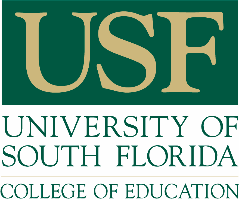 College of Education Travel Award RequestFull name: __________________		Department:___________________________Academic Program:	______________________________________Employee ID (if you have one): __________________Conference Information:Conference Name: ________________________________________________________Title of Presentation: ______________________________________________________Destination (City, State): ___________________________________________________ Departure/Return dates: ___________________________________________________Total Estimated expenses:			Registration Fee: ______________  Airfare: _____________      Lodging: ____________Mileage:($.445/mile) ________	      Taxi:	 		            Meals ($36/day): _____________ Do you have any other funding for this travel experience:		yes 	     or 	no  If yes, please describe:										I am sole or first author of the paper approved for publication.I acknowledge that this funding is limited to $500, and any expenses in addition to $500 will be paid by personal funds.I will familiarize myself with USF’s travel regulations before traveling:https://www.usf.edu/business-finance/controller/payment-services/travel.aspxStudent Signature:									DateFor Dean’s Office Use Only: ApprovalThis conference is directly related to our academic discipline.Presentation at this conference will increase USF’s presence in the academic community and provide a valuable professional development experience for our student.Ann Cranston-Gingras, Associate Dean of Academic Affairs				DateForward to EDU-Travel@usf.edu at least 30 days before the travel start date.How to apply for a Doctoral Student Travel AwardCriteria for Application:Sole, first or second author on a paper accepted for publication.National or international conference directly related to the academic discipline.Supporting documents:A copy of the College of Education Travel Award RequestA copy of the award notification from the conferenceA copy of the abstract or presentationEmail all supporting documents to EDU-Travel@usf.edu at least 30 days before the travel start date.After the trip, to receive your reimbursement:Supporting documents:A copy of the approved College of Education Travel Award formAll receipts showing means of payment (cash or credit card)Conference Agenda (or Schedule-at-a-Glance)Email all supporting documents to EDU-Travel@usf.edu within 7 days of returning from your trip.Contact the CoEdu Travel Coordinator @ EDU-Travel@usf.edu with any questions or concerns.